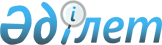 Об утверждении Порядка пользования участками лесного фонда Республики Казахстан в научно-исследовательских целях
					
			Утративший силу
			
			
		
					Постановление Кабинета Министров Республики Казахстан от 9 декабря 1993 года N 1235. Утратило силу - постановлением Правительства РК от 25 декабря 2003 г. N 1317 (P031317)

      В соответствии с постановлением Верховного Совета Республики Казахстан от 23 января 1993 года N 1925-ХII  B935000_   "О порядке введения в действие Лесного кодекса Республики Казахстан" Кабинет Министров Республики Казахстан ПОСТАНОВЛЯЕТ: 

      Утвердить Порядок пользования участками лесного фонда Республики Казахстан в научно-исследовательских целях (прилагается).         Премьер-министр 

Республики Казахстан                                                Утвержден 

                                  постановлением Кабинета Министров 

                                          Республики Казахстан 

                                      от 9 декабря 1993 г. N 1235                               ПОРЯДОК 

           пользования участками лесного фонда Республики 

             Казахстан в научно-исследовательских целях                           Общие положения 

              1. Настоящий Порядок разработан в соответствии с Лесным кодексом Республики Казахстан и регламентирует пользование участками лесного фонда в научно-исследовательских целях. 

      2. Настоящий Порядок распространяется на все леса Республики Казахстан и является обязательным для органов представительной и исполнительной власти, лесопользователей и владельцев лесного фонда, осуществляющих предоставление или пользование участками лесного фонда в вышеуказанных целях. 

      3. К использованию лесного фонда в научно-исследовательских целях, осуществляемому в соответствии с настоящим Порядком, относится проведение на его территории комплексных и специализированных (лесоводственных, ботанических, почвенных, зоологических, лесопатологических и др.). научных и экспериментальных исследований для познания природы леса и его компонентов, разработки на их основе способов, методов и технологических процессов, включая создание новой техники, по охране, защите, воспроизводству и рациональному использованию лесных и охотничьих ресурсов, а также изучение иных природных и неприродных объектов, расположенных в пределах лесного фонда. 

      В эту же категорию лесопользования включается проведение опытно-производственной проверки и внедрение научных и конструкторских разработок в лесохозяйственное производство, а также научные исследования, выполняемые на территории лесного фонда при проведении проектно-изыскательских работ. 

      4. Пользователями лесного фонда в научно-исследовательских целях могут быть соответствующие юридические лица Республики Казахстан, а также международные и иностранные организации и учреждения, выполняющие исследования по договору с Республикой Казахстан, ее государственными и научными организациями или по международным программам, в реализации которых участвует Казахстан. 

      5. Программы научных исследований по интродукции растений и животных в лесных биоценозах и реализации их результатов в практику обогащения флоры и фауны лесов должны согласовываться с Национальной академией наук и Казахской академией сельскохозяйственных наук Республики Казахстан. 

      6. Изъятие участков лесного фонда, переданных в пользование на научно-исследовательские цели, государственных и общественных нужд производится согласно статьям 28 и 29 Земельного кодекса Республики Казахстан и с учетом Перечня особо ценных земель, а также земель, занятых особо охраняемыми природными и историко-культурными объектами, не подлежащих изъятию для государственных и общественных нужд, утвержденного постановлением Верховного Совета Республики Казахстан. 

      7. Контроль за выполнением настоящего Порядка обеспечивается Комитетом лесного хозяйства Министерства экологии и биоресурсов Республики Казахстан. 

          Порядок предоставления и использования участков лесного 

                  фонда в научно-исследовательских целях 

      8. Участки лесного фонда для научно-исследовательских целей могут предоставляться: 

      а) в пользование на арендных условиях; 

      б) в пользование без их изъятия у лесовладельца. 

      9. Предоставление участков лесного фонда в пользование для научно-исследовательских целей на арендных условиях производится в соответствии со статьей 34 Лесного кодекса Республики Казахстан. 

      Пользование лесом в данном случае должно предусматривать решение конкретных задач по научно-техническому обеспечению отрасли, обусловленных его производственной необходимостью. 

      10. Пользование участками лесного фонда в научно-исследовательских целях без изъятия земель у лесовладельца может осуществляться на всей территории лесного фонда с разрешения органов лесного хозяйства на основе мотивированной заявки с приложением выписки из плана научно-исследовательских работ. 

      Виды (стационарные, полевые, маршрутные), специфика (лесоводственная, ботаническая, почвенная и другие), сроки начала и окончания, маршруты научных исследований, места и объемы закладки экспериментальных объектов и другие условия проведения указанных работ определяются соглашением, заключенным научным учреждением или по его поручению научной экспедицией, отрядом, группой с лесовладельцем. При выполнении научных исследований по договору с лесохозяйственными предприятиями (объединениями) указанные моменты отражаются в соответствующем договоре. 

      Рубка леса и иные экспериментальные работы в водоохранных зонах и полосах, влияющих на состояние вод, производятся по согласованию с государственными органами охраны природы, управлениями лесного хозяйства и водных ресурсов, местными исполнительными органами. 

      Выполнение аналогичных работ в местах обитания ценных видов животных и растений должно быть согласовано также с органами охраны природы. 

      Изъятие лесных ресурсов, осуществляемое для проведения научных исследований и экспериментальных работ, производится на основании специальных разрешительных документов: 

      лицензии, лесорубочного билета, ордера, лесного билета, выдаваемых владельцами участков лесного фонда, а по фауне - главными управлениями по охране животного мира, по охране рыбных запасов и контролю за природопользованием на рыбохозяйственных водоемах. 

      Лесная продукция (древесина, плоды и семена, черенки, сеянцы, саженцы, пищевое, лекарственное и техническое сырье), полученная при пользовании участками лесного фонда в научно-исследовательских целях, является собственностью лесовладельцев, на землях которых она получена, за исключением той части, которая необходима для выполнения научных исследований. Перечень и объем ее устанавливается, исходя из программы и методики исследований, и указывается в соглашении или договоре. 

      11. На участках лесного фонда, предоставленных для проведения научных и экспериментальных работ, могут быть ограничены или полностью запрещены другие виды лесных пользований. Эти ограничения с указанием перечня и площади участков лесного фонда, где устанавливается специальный режим пользования, виды и сроки ограничений, определяются лесовладельцем на основании предложений лиц, проводящих научные и экспериментальные исследования. 

      12. Пользование участками лесного фонда в научно-исследовательских целях, особенно при проведении экспериментальных работ, должно осуществляться без причинения ущерба лесным экосистемам и их компонентам, не допускать уничтожения или деградации среды обитания редких и исчезающих видов растений и животных. 

      13. В целях повышения эффективности научных исследований и ускорения реализации их результатов в лесное хозяйство могут быть организованы опытно-производственные лесохозяйственные предприятия. Аналогичные работы могут выполняться и в учебно-производственных предприятиях, создаваемых для обеспечения процесса обучения студентов вузов. Организация этих предприятий осуществляется республиканским органом управления лесным хозяйством с учетом предложений научных и учебных учреждений. 

      14. Порядок пользования участками лесного фонда заповедников, национальных парков и заказников, а также опытно- и учебно-производственных предприятий определяется положением о них и настоящим Порядком.           Основания для прекращения права на владение, а также 

              для изменения и отказа в пользовании лесом 

                   в научно-исследовательских целях       15. Пользование участками лесного фонда в научно-исследовательских целях прекращается в случаях: 

      а) добровольного отказа от указанного пользования; 

      б) истечения срока пользования; 

      в) изъятия земель лесного фонда для государственных или общественных нужд; 

      г) ликвидации учреждения или иного субъекта указанного вида пользования; 

      д) нарушения установленного порядка и правил лесопользования; 

      е) допущения деградации лесных экосистем, утраты ими экологических функций, развития эрозии почв в результате нерационального лесопользования; 

      ж) невыполнения лесопользователями обязанностей, предусмотренных разрешительными документами; 

      з) использования участков лесного фонда не по целевому назначению; 

      и) невнесения в установленные сроки платы за лесное пользование. 

      16. Изменения условий пользования участками лесного фонда в научно-исследовательских целях допускаются при: 

      а) изменении их состояния в результате стихийных бедствий, вследствие которых невозможно продолжение научных исследований по намеченной программе; 

      б) изменении требований и порядка осуществления пользования участками лесного фонда в результате изменения категории защитности лесов и включения в их состав национальных парков, заповедников и заказников, если прежние условия пользования несовместимы со статусом особо охраняемых территорий; 

      в) частичном изъятии земель лесного фонда для государственных или общественных нужд. 

      17. Отказ в предоставлении участков лесного фонда в пользование может последовать в случаях непредоставления доказательств о возможности осуществления данного вида пользования в соответствии с предъявляемыми к нему требованиями. 

      18. Прекращение права пользования участками лесного фонда в научно-исследовательских целях оформляется путем аннулирования разрешительных документов органами, выдавшими их. 

      19. Решение об отказе и прекращении права пользования участками лесного фонда в научно-исследовательских целях может быть обжаловано в судебном порядке.           Плата за пользование участками лесного фонда 

                в научно-исследовательских целях        20. Плата за пользование участками лесного фонда в научно-исследовательских целях осуществляется в соответствии с Лесным кодексом Республики Казахстан и Кодексом Республики Казахстан "О налогах и других обязательных платежах в бюджет" (Налоговым кодексом). <*> 

      Сноска. В пункт 20 внесены изменения - постановлением Правительства РК от 15 апреля 2002 г. N 431 P020431_   .           Права и обязанности владельцев и пользователей 

        участками лесного фонда в научно-исследовательских 

                             целях         21. Владельцы участков лесного фонда при организации пользования в научно-исследовательских целях имеют право: 

      а) предоставлять право на пользование лесом в научно-исследовательских целях с выдачей разрешительных документов в соответствии с пунктом 4 настоящего Порядка; 

      б) ограничивать и приостанавливать другие виды лесопользования, а также проведение лесохозяйственных мероприятий (кроме охраны и защиты леса) на участках лесного фонда, вовлеченных в научные и экспериментальные исследования; 

      в) осуществлять контроль за соблюдением лесного, земельного, водного и иного законодательства, норм, правил лесопользования при проведении научно-исследовательских работ; 

      г) приостанавливать проведение научно-исследовательских работ и аннулировать соответствующие разрешительные документы при нарушении лесного или иного законодательства и настоящего Порядка; 

      д) в установленном порядке предъявлять пользователям иски о возмещении ущерба, причиненного ими лесному хозяйству при нарушении лесного законодательства в процессе проведения научных и экспериментальных исследований; 

      е) получать информацию о результатах научно-исследовательских работ от лиц, проводящих их на землях лесовладельца. 

      22. Для обеспечения пользования участками лесного фонда в научно-исследовательских целях его владельцы обязаны: 

      а) предоставлять участки лесного фонда для указанного вида пользования с выдачей соответствующих разрешительных документов; 

      б) предоставлять для ознакомления лесоустроительные, отчетные и другие материалы и документы, необходимые для проведения научно-исследовательских работ; 

      в) обеспечивать полную сохранность переданных по акту предприятию научных и экспериментальных объектов, а при необходимости и постоянно; не допускать проведения в них каких-либо хозяйственных мероприятий без согласия научных (учебных) учреждений, создавших или выделивших их на территории лесного фонда. 

      23. Пользователи участками лесного фонда в научно-исследовательских целях имеют право: 

      а) осуществлять пользование лесом в научных целях в пределах тех сроков и объемов, которые указаны в разрешительных документах; 

      б) на защиту своих законных интересов в случае их нарушения в судебном порядке; 

      в) на возмещение убытков, понесенных в результате необоснованного прекращения пользования лесом в научно-исследовательских целях. 

      24. Пользователи участками лесного фонда в научно-исследовательских целях обязаны: 

      а) строго руководствоваться лесным, земельным, водным и иным законодательством Республики Казахстан и настоящим Порядком при проведении научно-исследовательских работ; 

      б) соблюдать правила пожарной безопасности, порядок отпуска леса на корню и другие требования нормативных документов, регламентирующих лесопользование и пребывание в лесу, а также предписания должностных лиц государственных органов управления лесами, охраны природы; 

      в) приводить за свой счет в ходе работ участки лесного фонда, нарушенные при выполнении научных и экспериментальных работ, в состояние, пригодное для использования их по назначению; 

      г) предоставлять для освидетельствования лесовладельцев участки лесного фонда после окончания на них работ, а также передавать по акту научные и экспериментальные объекты, подлежащие сохранению; 

      д) выполнять условия, установленные лицензией, договором, лесорубочным билетом и другими разрешительными документами; 

      е) информировать о результатах научных исследований и целесообразности их использования в практической деятельности лесовладельца, принятых мерах по восстановлению нарушенных земель, местах складирования древесины, подлежащей вывозке. 

            Ответственность за нарушение Порядка пользования 

           участками лесного фонда в научно-исследовательских 

                               целях 

      25. За неисполнение или ненадлежащее исполнение Порядка пользования участками лесного фонда в научно-исследовательских целях стороны несут ответственность в соответствии с действующим законодательством. 
					© 2012. РГП на ПХВ «Институт законодательства и правовой информации Республики Казахстан» Министерства юстиции Республики Казахстан
				